St MoyaFeatures:Essential:Mobile ResponsiveSearch functionalityUser furniture reviews with star ratingsOn sale tags shown on items on saleNew tags shown on new itemsSale section should only show items on saleContent management system (with proper validation and authorization)Slideshow on homepageAdmins should be able to change what is featured products shown on pageCRUD functionality for all productsAdmin can edit things about the business that will be displayed on the pages (like address, phone numbers, etc)Important:Sales in advance will be shown on the sales pageRelated products on product pageNice to have:Search filters (sorting, only show new or on sale items) at top of pageAutofill searchAbusive word filter for reviewWYSIWYG jquery editorHave a jquery color picker tool for showing colors of furniture for the backendUSE Case Diagram:A use case diagram at its simplest is a representation of a user's interaction with the system that shows the relationship between the user and the different use cases in which the user is involved. A use case diagram can identify the different types of users of a system and the different use cases and will often be accompanied by other types of diagrams as well.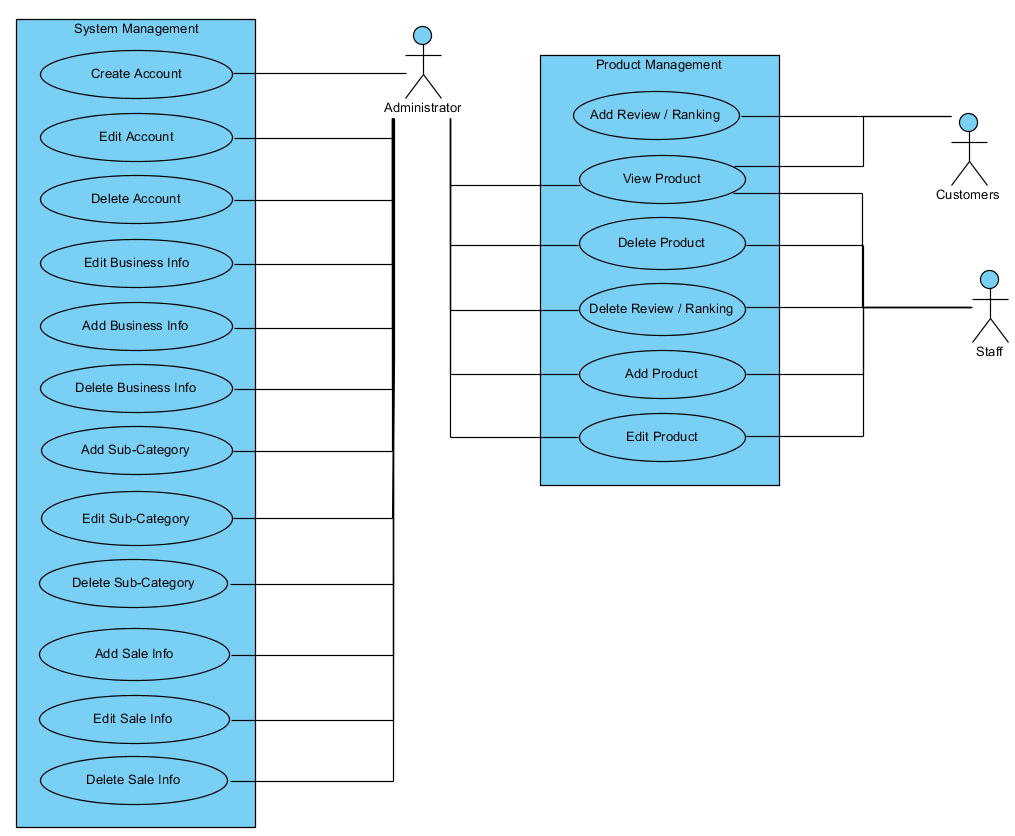 ERD (EntityRelationshipDiagram):In software engineering, an entity–relationship model (ER model) is a data model for describing the data or information aspects of a business domain or its process requirements, in an abstract way that lends itself to ultimately being implemented in a database such as a relational database. The main components of ER models are entities and the relationships that can exist among them.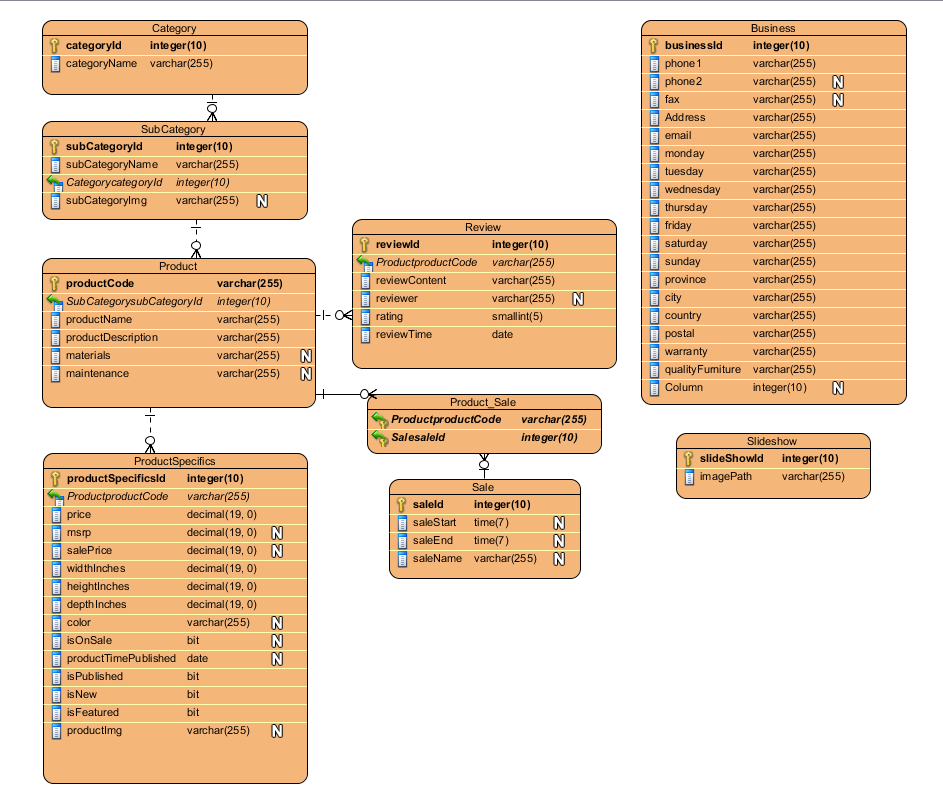 Code Platform Description:Programming Languages that will be used:    JQuery/ JavaScript/ MVC / C#/ Microsoft SQL serverWill be designed for all major browsers (IE9+ support)Links to the above Programming Languages:https://jquery.com/ --> JQueryhttps://developer.mozilla.org/en-US/docs/Web/JavaScript/ 	--> JavaScripthttps://msdn.microsoft.com/en-us/library/dd381412(v=vs.108).aspx --> MVChttps://msdn.microsoft.com/en-ca/vstudio/hh341490.aspx --> C#http://www.microsoft.com/en-au/download/details.aspx?id=7593 	--> microsoft SQL serverApplication Setup for St Moya:All data has already been pre-populated in database.Host on ArvixRestore database file, stmoya.bak, to Microsoft SQL server.Take all files and folders inside the web application, and put them into the wwwroot directory on Arivx.Host on other serverRestore database file, stmoya.bak, to Microsoft SQL server where the server is associated with the hosting server.Open Web.config file under the root directory of the source code. Find <connectionStrings> and change the source, User ID and Password. Please see highlighted parts below. Please consult serve administrator for source address or further assistance.connectionString="Data Source=brown.mysitehosted.com;Initial Catalog=stmoya;User ID=stmoya-bcit;Password=stmoyabcit"Take all files and folders inside the web application, and upload them onto the hosting server.First time useGo to administration panel by clicking “Information” button on the top left corner. Use temporary admin login with username: admin and password: 12341234. After have logged in, change the temporary admin credential by clicking “Manage Accounts” under “Administrator” on the side navigation.On the Account Management page, update existing password by typing in the new password. User name, email and role can also be changed on the same page.To create a new user account, click “Create Account” link below “Manage Accounts” on the side navigation. Only users with the role of administrator can create, update and delete users.